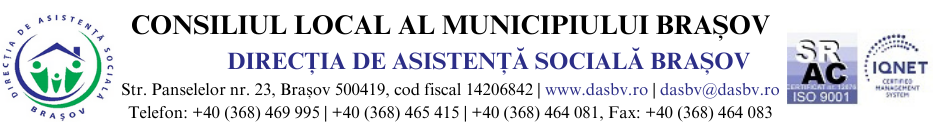 Centrul Asistență Socială Comunitară (Ind.Dos. III.J.)                             CERERESubsemnatul/(a)…………………………………………………………………............identificat(ă) cu CI/BI, seria………., nr.…………………, eliberat/emisă de ...............................Brașov la data de .......................... CNP......................................................., vârsta........., domiciliat(ă) în Braşov, str.…………………………………………, nr.…...., bl………, sc.………., ap………., telefon……………….……….……, prin prezenta solicit evaluarea socială în vederea accesării serviciilor din cadrul Centrului de Asistenţă Socială Comunitară.ATAȘEZ PREZENTEI URMĂTOARELE DOCUMENTE:Acord de prelucrare a datelor cu caracter personal;Adeverință de la medicul de familie, cu mențiunea „apt pentru intrare în colectivitate”, unde este cazul.Data…………………				Semnătură solicitant…………	Prezentul document conține 1 pagină.Timp de completare 15 minute.